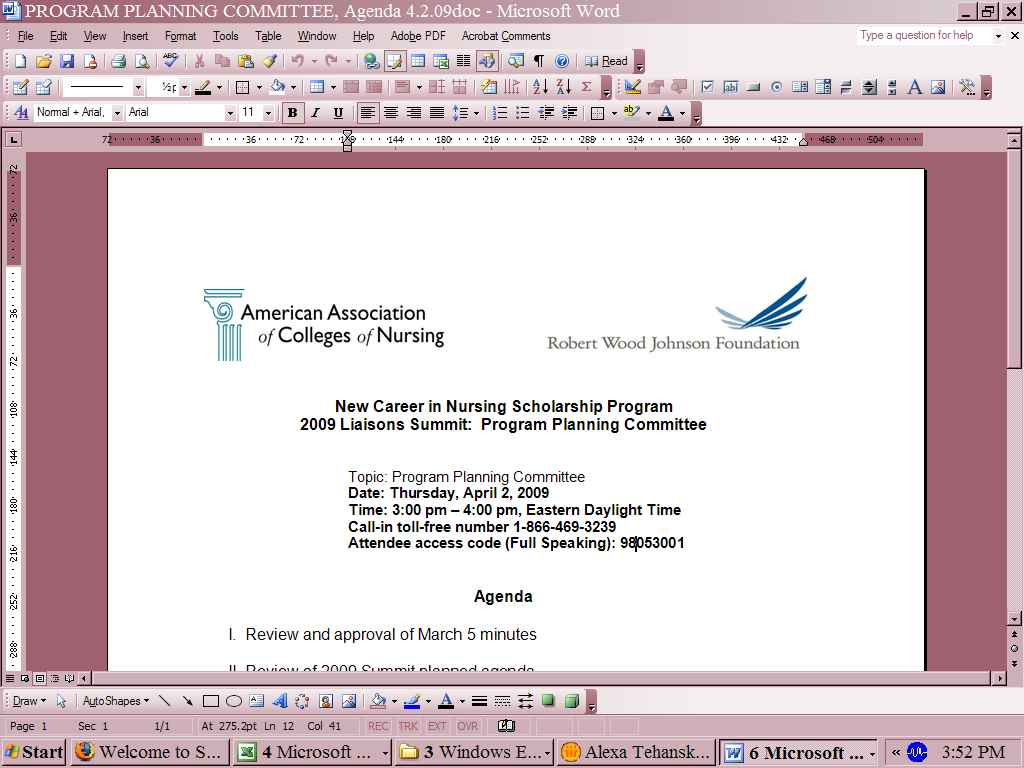                                   Mentoring PlanNew Careers in Nursing Scholarship Program2014-2015 Grant Period
Please email this plan to jjeanty@aacn.nche.edu in order to be eligible for the second portion of your Pre-Entry Immersion grant of $2,500. If the NPO has questions regarding your submitted plan, the specified contact/program liaison listed on this plan will be contacted directly by the NPO. Once your plan has been approved the check will be mailed to the school of nursing. 

If you have further questions, please contact the NPO at 202-463-6930 extension 257. Also, if you have any questions regarding the incorporation of the Mentoring Toolkit please contact Dr. Vernell DeWitty, vdewitty@aacn.nche.edu  or 202-463-6930 extension 224.

Submission Date:Submission Date:Name of School of Nursing:Number of scholarships awarded by RWJF:
Program Liaison name or contact for this request:
Email and phone:Name and Address of School of Nursing where check will be mailed to:Step One: AssessmentStep One: AssessmentA. Mentoring Program ActivitiesWhat ongoing programmatic mentoring program currently exists in your organization?  Do you have a designated individual/individuals designated as a mentor program director?Do you have a specific model that you use? Do you provide a time for mentors and mentees to meet? How do you evaluate the program?A. Mentoring Program ActivitiesWhat ongoing programmatic mentoring program currently exists in your organization?  Do you have a designated individual/individuals designated as a mentor program director?Do you have a specific model that you use? Do you provide a time for mentors and mentees to meet? How do you evaluate the program?Strengths:Opportunity for Improvements:B. Mentoring Program SupportWhat is already happening outside your organization that may impact your mentoring program? Do you have supports in place for mentors and mentees?   Do you have a pool of mentors to draw from?  Do you have a closing process or the mentors and mentees once the program ends?What works well in your organization and what may be challenges (e.g., timing of events, activities of other organizations in this space, barriers you may face, other potential obstacles or opportunities).Identify supports available in school and communityB. Mentoring Program SupportWhat is already happening outside your organization that may impact your mentoring program? Do you have supports in place for mentors and mentees?   Do you have a pool of mentors to draw from?  Do you have a closing process or the mentors and mentees once the program ends?What works well in your organization and what may be challenges (e.g., timing of events, activities of other organizations in this space, barriers you may face, other potential obstacles or opportunities).Identify supports available in school and communityAssets:Challenges:Step Two: Mentoring Program DesignBroad Goal: What will be the learning goals for your program?2.  Evaluation:  How will you evaluate and close the mentoring relationships?3. Mentoring Process:  How do you plan to approach the mentoring process?How will you select mentors? How will you match mentors with mentees?Step Three: Program ImplementationStep Three: Program ImplementationStep Three: Program ImplementationStep Three: Program ImplementationDecisions to MakeMentor RecruitmentIntroducing  Mentoring ProgramEvaluation and Closing the ProgramActivities:Time Frames:Resources: